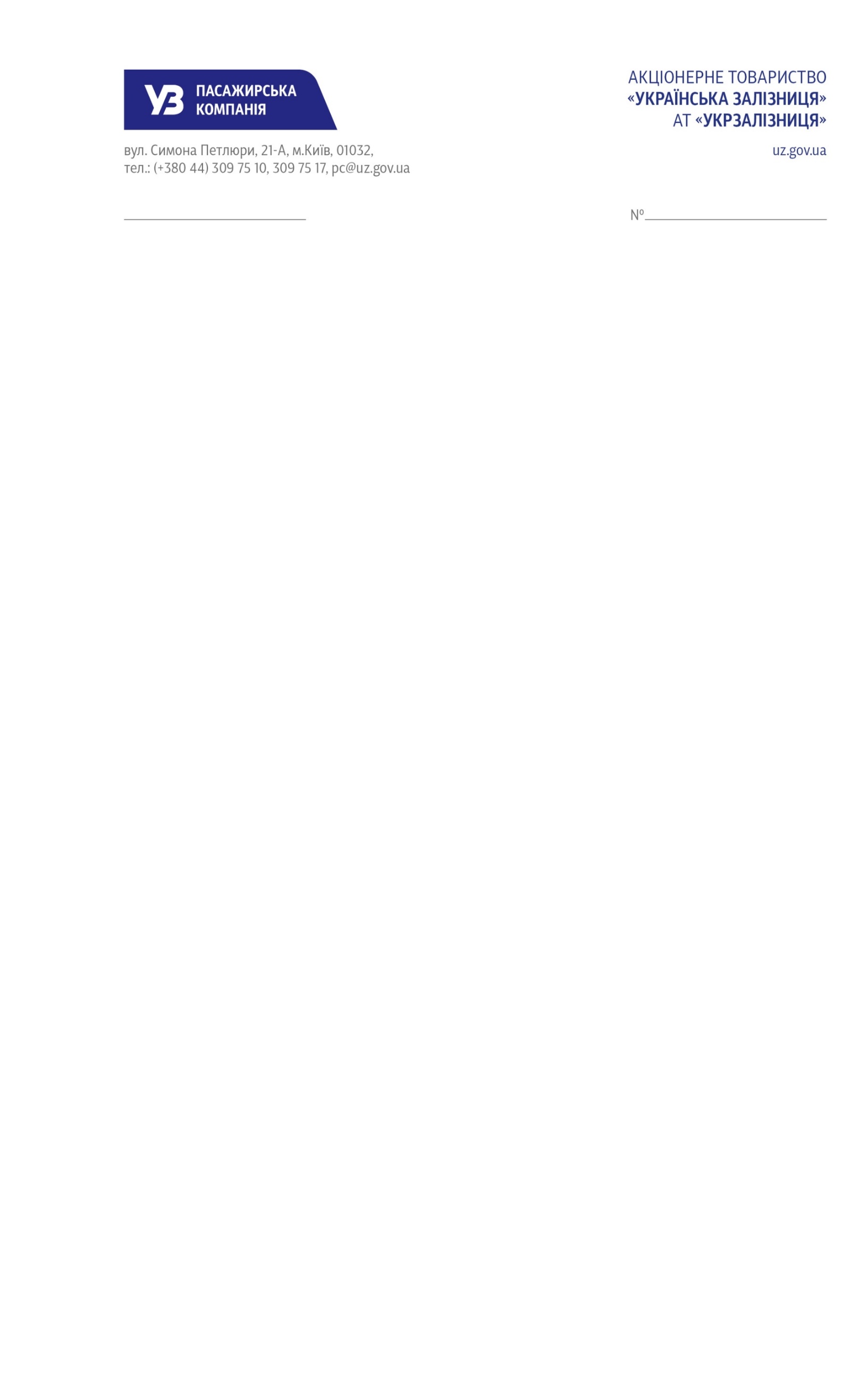 № 1 від 23.06.2022 року                 Запит цінових пропозицій1. Найменування замовника*. Філія «Пасажирська компанія» АТ «Укрзалізниця»2. Код згідно з ЄДРПОУ замовника*. 410229003. Для контактів: Потуданська Юлія  +380662845635!!!УВАГА!!!! дана процедура не проводиться за положеннями ЗУ «Про публічні закупівлі» а є виключно інструментом для збору інформації для подальшого укладення договору поза системою https://prozorro.gov.ua/.Очікувана вартість закупівлі 100 000,00 грн. в системі вказана виключно з технічною метою для заповнення електронного поля та формування оголошення, вказана сума не є орієнтиром для учасників.Філія «Пасажирська компанія» АТ «Укрзалізниця» використовує систему https://prozorro.gov.ua/ з метою отримання пропозицій від постачальників.Для надання пропозицій учаснику необхідно надіслати цінову пропозицію на електронну адресу: dumaalexx@gmail.com та/або рк_dr@ukr.net до 30.06.2022 13:00Цінові пропозиції надсилаються всіма бажаючими по всій номенклатурі в цілому або по наявним позиціямвідповідно додатку 1 за примірною формою:Умови оплати: відтермінування платежу __________ банківських днів. (учасник зазначає можливу відстрочку платежу)*Замовник здійснює оплату за фактично надані послуги за умови наявності належним чином оформлених документів, передбачених умовами Договору (акт приймання-передачі, видаткова накладна, рахунок фактура тощо), що підтверджують надання послуг. Мінімальна можлива відстрочка платежу від 45 банківських днів (замовник при виборі контрагента буде враховувати більш вигідну відстрочку платежу)Ціни мають враховувати податки збори та всі витрати по доставці тощо.Технічне завданняКод ДК 021-2015: 50730000-1 Послуги з ремонту і технічного обслуговування охолоджувальних установок (Послуги з ремонту систем кондиціювання повітря пасажирських вагонів)Послуги з ремонтусистеми кондиціювання повітря АВК-30 пасажирського вагону (далі – обладнання) виконується згідно з:- «Інструкція по ремонту та обслуговуванню дахових кондиціонерів ЦЛ-0051», затверджена наказом Укрзалізниці від 05.09.2005 № 278-Ц;- «Інструкція з ремонту та обслуговування системи кондиціювання повітря пасажирських вагонів будівництва КВБЗ ЦЛ-0063», затверджена наказом Укрзалізниці від 12.09.2006 № 320-Ц;- «Положення про єдину технічну ревізію, зимове та літнє обслуговування пасажирських вагонів ЦЛ-0034», затверджене наказом Укрзалізниці від 04.04.2003 № 85-Ц;- ЦЛ-0025 «Керівництво з технічного обслуговування обладнання пасажирських вагонів» затвердженого наказом Укрзалізниці від 07.06.2001р № 313-Ц;- ЦЛ-0067 «Інструкція з ремонту та обслуговування електрообладнання пасажирських вагонів будівництва «КВБЗ»  затверджена наказом Укрзалізниці від  27.12.2006 р. №534-Ц;- Кондиционер автономный вагонный АВК-30 «Руководство по эксплуатации КЮЛИ.632381.05 РЭ».Обсяг регламентних робіт з проведенням послуг з ремонту з заміною комплектючих системи кондиціювання повітря типу АВК-30 Виконавець повинен надати протоколивипробуваньобладнання на підтвердженняйогосправноїроботи.                Виконавець зобов’язаний під час надання послуг з ремонту обладнання використовувати нові оригінальні комплектуючі вироби, виготовлені не раніше ніж 01.01.2021р.                 Виконавець забезпечує відповідність якості запасних частин, комплектуючих, матеріалів та устаткування,що ним використовуються при наданні послуг з ремонту, вимогам державних стандартів, технічних умов, а також наявність декларації про відповідність та/або сертифікатів та/або свідоцтв та/або паспортів якості та/або інших документів, що засвідчують їх характеристики та якість, які оформлені належним чином.Транспортування (доставка, перенесення, навантаження, розвантаження) обладнання з територіїКінцевогоодержувача для наданняпослуг з ремонту на територіюВиконавця, а такожповерненнявідремонтованогообладнанняКінцевомуодержувачу, здійснюється транспортом, працівниками та за рахунокВиконавця з обов’язковимскладаннямусіхвідповіднихсупровіднихдокументів.Виконавецьнесевідповідальність за схоронністьобладнання з моменту прийняттяйого в ремонт і до моментуйогоповерненняКінцевомуодержувачу.                Строк надання послуг: з дати укладання договору впродовж дії воєнного стану в Україні, але не довше ніж до 31.12.2022 р.,  а в частині розрахунків – до повного виконання сторонами зобов’язань.                Надання Послуг розпочинається на підставі отриманої Виконавцем письмової рознарядки, яка вважається дозволом на надання Послуг та є підтвердженням готовності Замовника та Кінцевого одержувача до приймання Послуг.№Найменування послугиОдиниця виміруОдиниця виміруціна за одиницю без ПДВ1ВсьогоВсьогоВсього*ПДВ 20%*ПДВ 20%*ПДВ 20%Разом з ПДВРазом з ПДВРазом з ПДВ№ з/пНайменуванняпослугиТип СКПОд. виміруКількістьКінцевийодержувач1Послуги з ремонту систем кондиціюванняповітря пасажирських вагонівАВК-30вагон10м.Київ (конкретна адреса буде зазаначена в договорі)№ з/пПослуги з ремонту систем кондиціюванняповітря АВК-30 пасажирського вагону1Дефектація параметрів запуску дахової системи кондиціювання повітря перед початком виконання ремонту шляхом запуску в роботу з щита управління за умови живлення вагону від мережі зовнішньої напруги  380 В2Демонтаж кондиціонера з вагону та розбирання3Промивання та усуненнямеханічнихдефектівконденсаторівпершого та другого контурівсистеми4Перевіркатискухолодоагенту в першомуконтурісистеми5Перевіркатискухолодоагенту в другому контурісистеми6Очищеннясистемивід пилу та бруду, демонтаж кришоквідсіківхолодильноїмашини та блоку підготовкиповітря7Перевірка стану та герметичностітрубопроводівпершого та другого контурівсистеми8Перевіркавідповідностіпараметрівдатчиківвисокого та низькоготискупершого та другого контурівсистеми9Демонтаж осьового та відцентрового вентиляторів, розбирання, очищення деталей та їх дефектація, відновлення або заміна дефектних, заміна підшипників електродвигунів, фарбування деталей, балансування робочих коліс, складання вентиляторів, випробування та монтаж на кондиціонерПеревірка стану та опору ізоляції обмоток електродвигуна вентилятора конденсатора та електродвигуна вентилятора нагнітання повітря10Демонтаж теплозвукоізоляційнихматів,  заміна на нові та монтаж їх на кондиціонер11Демонтаж гумо-технічнихущільнювачів, заміна на нові та монтаж їх на кондиціонер12Заміна на нові фільтрів-осушувачів DanfossEliminatorDCL164 (або аналог, який по своїм технічним характеристикам відповідає оригіналу) першого та другого компресорів13Заміна віброгасників хладонових систем першого та другого компресорів 14Заміна на нові першого та другого компресорів CopelandScrollZR81KC-TFD-523 (або аналог, який по своїм технічним характеристикам відповідає оригіналу)15Промивання конденсаторів першого та другого контурів системи 16Промиваннявідсіківхолодильноїмашини та дренажнихотворів17Замінасервіснихштуцерів (клапанів Шредера) системикондиціювання18Демонтаж електричнихкабелів та заземлюючихпристроїв, заміна на нові та монтаж їх на кондиціонер19Відновленнягеометричнихрозмірівкришок, решіток та каркасу20ЗамінаТЕНівелектрокалорифера21Ремонт повітрянихфільтрів, в разінеобхідностіпроведеннязаміни22Замінарізьбових деталей кріплення23Вакуумування першого та другого контурів системи 24Заміна двух ТРВ для можливості заправки фреоном R134A25Заправка холодоагентом першого та другого контурів системи фреоном R134Aдозволеним до застосування, що не погіршує роботу кондиціонера та заміна мастильної оливи26Перевіркагерметичностіпершого та другого контурівсистеми, монтаж кришоквідсіківхолодильноїмашини та блоку підготовкиповітря27Запуск першого та другого контурів системи та діагностика  їх працездатності на холодопродуктивність після виконання ремонту28Монтаж кондиціонера на вагон 29Виконанняпуско-налагоджувальнихробіт на кондиціонеріпісляпідключенняйого до системиелектрозабезпечення вагону